Research Supervisor Approval of Student Researchfor submission and processing by the Institutional Review Board for Protection of Human SubjectsNote:  To be completed by the Research Supervisor (faculty/committee/other) who is responsible for supervising research involving human subjects that is being proposed/conducted by undergraduate or graduate students.  This form replaces the previously required research supervisor letter of support and must be completed and submitted with the proposal.  Form may be returned electronically to  IRB@uwyo.edu or by campus mail to Dept. 3355 ATTN: IRB.Research Supervisor (Faculty, Research Supervisor, Committee Chairperson, other):  Supervisor(s) Name (First and Last):       Department/Division:       Date Form Completed:      Student Researcher(s) Name(s):      Research Project Title:       Please check all that apply (note: Supervisor (faculty/committee/other) review and approval of research proposed by students is required before submission and review by the IRB). I (or we the committee) have reviewed the student-proposed research and IRB proposal referenced above and approve it for submission to the IRB for processing and review. The student has completed CITI training. The proposed research is consistent with and appropriate for the relevant professional field or discipline. The goal/objective/purpose of the research is clear, justified, and appropriate within the relevant professional field or discipline. The proposed procedures/methods/design are understandable, reasonable, and appropriate within the relevant professional field or discipline. The proposal is logical and understandable by a non-expert reviewer (i.e. specifically how the proposed steps/procedures/measures will achieve or test the stated goal/objective/purpose).  Adequate provisions for support to the aforementioned student(s) are available and he/she is aware of how to access this research-related support. Conducting this research has the potential to benefit any or all of the following and this is identified within the proposal:the relevant profession, field, or disciplinestudent learning/education/experience/traininghuman subjects involved in the proposed researchhumankind in the futurescientific- or discipline-specific knowledge The checked statements above are accurate to the best of my/our knowledge and my/our review of the student(s) proposal.Faculty/Supervisor Signature:                           Date: 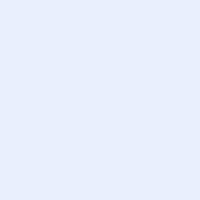 